Rešitve: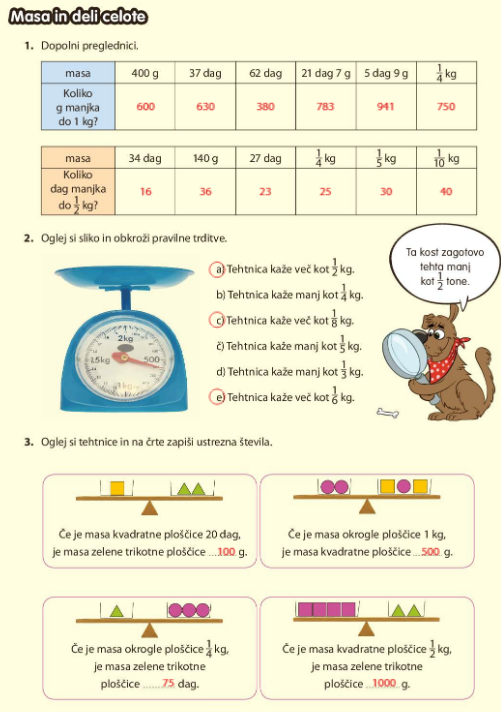 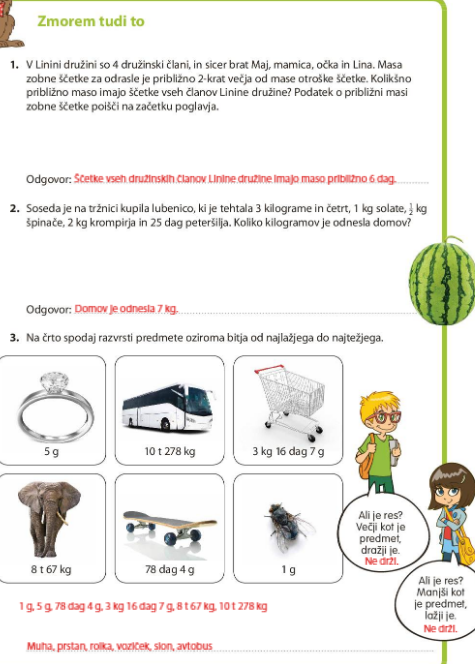 DELO NA DALJAVOŠolsko leto 2019/ 2020Razred: 4. aDELO NA DALJAVOŠolsko leto 2019/ 2020Razred: 4. aDELO NA DALJAVOŠolsko leto 2019/ 2020Razred: 4. aDELO NA DALJAVOŠolsko leto 2019/ 2020Razred: 4. aPredmet:MATZaporedna št. ure:144. Datum: 11. 5. 2020Učiteljica:Zdenka MežanTema: MERJENJE MASE– ponavljanje in utrjevanje znanjaTema: MERJENJE MASE– ponavljanje in utrjevanje znanjaTema: MERJENJE MASE– ponavljanje in utrjevanje znanjaTema: MERJENJE MASE– ponavljanje in utrjevanje znanjaPripomočki: SDZ 4/str. 24 , Vaje znam za več str. 71Pripomočki: SDZ 4/str. 24 , Vaje znam za več str. 71Pripomočki: SDZ 4/str. 24 , Vaje znam za več str. 71Pripomočki: SDZ 4/str. 24 , Vaje znam za več str. 71Namen učenja:spoznati merske enote za maso,meriti maso in zapisati meritev z mersko enoto,pretvarjati merske enote,računati z merskimi enotami.Namen učenja:spoznati merske enote za maso,meriti maso in zapisati meritev z mersko enoto,pretvarjati merske enote,računati z merskimi enotami.Namen učenja:spoznati merske enote za maso,meriti maso in zapisati meritev z mersko enoto,pretvarjati merske enote,računati z merskimi enotami.Namen učenja:spoznati merske enote za maso,meriti maso in zapisati meritev z mersko enoto,pretvarjati merske enote,računati z merskimi enotami.Kriteriji uspešnosti: uspešen/na boš, ko boš znal/a:spoznal/a standardne merske enote za maso (g, dag, kg, t),pretvarjal/a med dvema sosednjima enotama večimenske količine v enoimenske in obratno,primerjal/a in urejal/a količine ter računal/a z njimi,uporabil/a računske operacije pri reševanju besedilnih nalog,izračunaš vrednost enega dela celote, če je znana celota (npr.  od 18 = ___),primerjal/a količine in računal/a z njimi,rešil/a (strukturirani) matematični problem in problem iz vsakdanjega življenja.Kriteriji uspešnosti: uspešen/na boš, ko boš znal/a:spoznal/a standardne merske enote za maso (g, dag, kg, t),pretvarjal/a med dvema sosednjima enotama večimenske količine v enoimenske in obratno,primerjal/a in urejal/a količine ter računal/a z njimi,uporabil/a računske operacije pri reševanju besedilnih nalog,izračunaš vrednost enega dela celote, če je znana celota (npr.  od 18 = ___),primerjal/a količine in računal/a z njimi,rešil/a (strukturirani) matematični problem in problem iz vsakdanjega življenja.Kriteriji uspešnosti: uspešen/na boš, ko boš znal/a:spoznal/a standardne merske enote za maso (g, dag, kg, t),pretvarjal/a med dvema sosednjima enotama večimenske količine v enoimenske in obratno,primerjal/a in urejal/a količine ter računal/a z njimi,uporabil/a računske operacije pri reševanju besedilnih nalog,izračunaš vrednost enega dela celote, če je znana celota (npr.  od 18 = ___),primerjal/a količine in računal/a z njimi,rešil/a (strukturirani) matematični problem in problem iz vsakdanjega življenja.Kriteriji uspešnosti: uspešen/na boš, ko boš znal/a:spoznal/a standardne merske enote za maso (g, dag, kg, t),pretvarjal/a med dvema sosednjima enotama večimenske količine v enoimenske in obratno,primerjal/a in urejal/a količine ter računal/a z njimi,uporabil/a računske operacije pri reševanju besedilnih nalog,izračunaš vrednost enega dela celote, če je znana celota (npr.  od 18 = ___),primerjal/a količine in računal/a z njimi,rešil/a (strukturirani) matematični problem in problem iz vsakdanjega življenja.Potek dela:Danes ponoviš znanje o masi in delih celote v vajah na str. 71Kdor zmore in želi več:Reši še Zmorem tudi to v DZ str. 24.Po končanih nalogah preveri rešitve spodaj, obkljukaj, popravi, če jeptrebno.Samovrednotenje:Kaj sem se danes naučil/a? Je namen učenja dosežen? Sem bil/a uspešna glede na kriterije uspešnosti? Kaj lahko naredim, da svoje znanje še izboljšam?Potek dela:Danes ponoviš znanje o masi in delih celote v vajah na str. 71Kdor zmore in želi več:Reši še Zmorem tudi to v DZ str. 24.Po končanih nalogah preveri rešitve spodaj, obkljukaj, popravi, če jeptrebno.Samovrednotenje:Kaj sem se danes naučil/a? Je namen učenja dosežen? Sem bil/a uspešna glede na kriterije uspešnosti? Kaj lahko naredim, da svoje znanje še izboljšam?Potek dela:Danes ponoviš znanje o masi in delih celote v vajah na str. 71Kdor zmore in želi več:Reši še Zmorem tudi to v DZ str. 24.Po končanih nalogah preveri rešitve spodaj, obkljukaj, popravi, če jeptrebno.Samovrednotenje:Kaj sem se danes naučil/a? Je namen učenja dosežen? Sem bil/a uspešna glede na kriterije uspešnosti? Kaj lahko naredim, da svoje znanje še izboljšam?Potek dela:Danes ponoviš znanje o masi in delih celote v vajah na str. 71Kdor zmore in želi več:Reši še Zmorem tudi to v DZ str. 24.Po končanih nalogah preveri rešitve spodaj, obkljukaj, popravi, če jeptrebno.Samovrednotenje:Kaj sem se danes naučil/a? Je namen učenja dosežen? Sem bil/a uspešna glede na kriterije uspešnosti? Kaj lahko naredim, da svoje znanje še izboljšam?